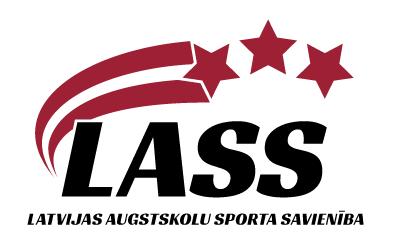 Latvijas XXXII Universiādes(2021./2022.studiju gads)Nolikums VIEGLATLĒTIKĀMērķis: sekmēt vieglatlētikas popularizēšanu augstākajās mācību iestādēs, to sporta biedrībās un sporta klubos.Uzdevumi: 1.Popularizēt vieglatlētiku studējošo vidū, kā svarīgu personības attīstības līdzekli. 2. Sekmēt studējošo iesaistīšanos regulārās sporta nodarbībās. 3. Veicināt vieglatlētikas sportiskā līmeņa izaugsmi Latvijas augstskolās un to sporta klubos. 4. Noskaidrot spēcīgākos sportistus un komandas vieglatlētikā, gatavojoties startam SELL Studentu spēlēs. Vieta: Ogre, Ogres stadions, Skolas iela 21.Sacensību laiks: 2022.gada 6.maijs plkst.17:00 un 7.maijs plkst.11:00.Sacensības organizē: LASS sadarbībā ar Ogres novada sporta centru.Sacensību galvenais tiesnesis: Zigurds Kincis, sekretāre: Anita Teilāne.  Atbildīgā par sacensību sarīkošanu Sandra Škutāne - sandra.skutane@lspa.lv.Dalībnieki: Universiādes sacensībās piedalās Latvijas Augstākās izglītības iestādēs (augstskolas un koledžas) studējošie (klātienes un neklātienes), (profesionālo studiju, bakalauri, maģistranti, doktoranti, medicīnas augstskolu rezidenti) un attiecīgās augstskolas 2021. gada absolventi.Programma: Sievietēm:06.05. 100m skrējiens, 400m skrējiens, 1500m skrējiens, 4x100m stafetes skrējiens, tāllēkšana, lodes grūšana, šķēpa mešana.07.05. 100m barjerskrējiens, 200m skrējiens, 400m barjerskrējiens, 800m skrējiens, 3000m skrējiens, trīssoļlēkšana, augstlēkšana, diska mešana.Vīriešiem:06.05. 100m skrējiens, 400m skrējiens, 1500m skrējiens, 5000m skrējiens, 4x100m stafetes skrējiens, tāllēkšana, lodes grūšana, šķēpa mešana.07.05. 110m barjerskrējiens, 200m skrējiens, 400m barjerskrējiens, 800m skrējiens, 3000m kavēkļu skrējiens, trīssoļlēkšana, augstlēkšana, diska mešana.Vērtēšana: Uzvarētājus nosaka atbilstoši IAAF vieglatlētikas sacensību noteikumiem; Komandu vērtējumā tiek iekļauti 15 vīriešu un 12 sieviešu labāko rezultātu punktu summu pēc vietām un sporta klasēm;Katrs dalībnieks komandas ieskaitē var startēt divās disciplīnās un stafetēs. Augstskola katrā disciplīnā var pieteikt neierobežotu dalībnieku skaitu;Individuāli var startēt neierobežotā disciplīnu skaitā;Katrā disciplīnā tiek ņemtas vērā visas izcīnītās vietas. Par 1.vietu – 21 punkts, 2.vietu – 19 punkti, 3.vietu – 18 punkti utt.20.vieta un tālāk 1 punkts;Pēc LVS klasifikācijas ieskaita papildpunktus.Par II klasi – 5 punkti, I klasi – 10 punkti, MK – 15 punkti, M – 20 punkti, LM – 25 punkti;Stafešu skrējiena vērtējuma koeficients – 2;Ja divām vai vairākām komandām vienāda punktu summa, tad komandu vērtējumā augstāku vietu ieņem komanda, kuras dalībnieki izcīnījuši vairāk augstāku vietu.Pieteikumi: Pieteikšanās notiek elektroniski, pieteikumu sūtīt uz e-pastu: sandra.skutane@lspa.lv līdz 2022.gada 03.maijam plkst.18:00;Pieteikuma forma: skatīt pielikumā;Pieteikuma oriģinālu jāiesniedz sacensību sekretariātā līdz 06.05.2020. plkst.16:00;Organizators ir tiesīgs atteikt dalību sacensībās Augstskolu un sporta klubu sportistiem, kuri neievēros pieteikšanās/nolikuma prasības (studējošos piesaka tikai Augstskolas/Augstskolu Sporta klubi/Augstskolu Sporta biedrības);Sacensībās  atļauts piedalīties dalībniekiem, kuri nav studenti un startē ārpus konkurences.Sacensībās  atļauts piedalīties dalībniekiem no 16 gadu vecuma, kuri nav studenti un startē ārpus konkurences. Sportisti drīkst startēt tajās disciplīnās kurās nav sieviešu un vīriešu sacensību standarta rīki – lodes, diski, šķēpi, barjeru augstumi (kas paredzēti pēc IAAF noteikumiem).Dalības maksa: Bezmaksas.Apbalvošana: Godalgoto vietu ieguvēji katrā disciplīnā saņem Universiādes medaļu un diplomu;Komandas, ieskaites vērtējumā atsevišķi sieviešu un vīriešu konkurencē apbalvo ar kausiem;Uz apbalvošanu dalībniekiem jāierodas sporta tērpā;Sacensībās aizliegts piedalīties Latvijas izlases formās.Sacensību numuri: dalībniekam izdotajam numuram jābūt kārtīgi piestiprinātam.Pulcēšanās vieta: skriešanas disciplīnās sportistiem jāpulcējas pulcēšanās vietā 20 minūtes pirms veida sākuma, tehniskajās (laukuma) disciplīnās – 30 minūtes pirms veida sākuma. Dalībnieks netiek pielaists startam, ja nav reģistrējies pulcēšanās vietā un/vai sacensību starta vietā ierodas patstāvīgi.Rīku nodošana un svēršana: personisko rīku nodošana un svēršana notiek ne vēlāk kā stundu pirms disciplīnas sākuma (veic galvenais tiesnesis).Dopinga kontrole: sacensību dalībniekiem var tikt veikta dopinga kontrole, saskaņā ar WADA noteikumiem.Studentu apliecību kontrole: LASS (Latvijas Augstskolu Sporta Savienības ) pārstāvis/ sacensību organizators var pieprasīt sacensību dalībniekiem uzrādīt studējošā apliecību vai diploma kopiju par attiecīgās augstskolas absolvēšanu 2021.gadā.Sacensību rezultāti: Visi rezultāti izdrukātā veidā tiks publiskoti uz informācijas dēļa, ka arī LASS un LVS mājas lapās.Protesti:Jebkuri protesti tiek izskatīti saskaņā ar IAAF sacensību noteikumu 146.punktu;Protesta iesniegšanas gadījumā, komandas pārstāvim tas rakstiskā formā, kopā ar ķīlas naudu EUR 50,00 (piecdesmit eiro) apmērā, jāiesniedz sacensību galvenajam tiesnesim 30 minūšu laikā pēc rezultātu paziņošanas. Uzņemšanas noteikumi: Sacensību organizācijas izdevumus: sporta bāzes īri un tiesnešu darba apmaksu finansē LASS;Dalībnieku ceļa, naktsmītnes un ēdināšanas izdevumus sedz komandējošā organizācija vai pats dalībnieks. Medicīnas serviss: Par dalībnieku veselības atbilstību sacensībām atbild pats sportists vai organizācija, kas piesaka dalībniekus startam.Par dalībnieku (no 16 – 18 gadu vecumam) veselības atbilstību sacensībām atbild organizācija, kas piesaka dalībniekus startam.Visās LASS organizētajās sacensībās ir nodrošināta medicīnas māsa, kura nepieciešamības gadījumā palīdz sportistam vieglas traumas gadījumā. Vieta, kur sacensību laikā atrodas medicīnas māsa ir atzīmēta ar speciālu zīmi, un ir viegli saskatāma. Personas datu apstrāde: Piesakoties sacensībām, dalībnieks apstiprina, ka ir iepazinies ar nolikumu un piekrīt tā, kā arī savu personas datu (vārds, uzvārds, dzimšanas gads, mēnesis un datums) apkopošanai un publiskošanai atbilstoši Fizisko personu datu aizsardzības likuma nosacījumiem, lai nodrošinātu sacensību kvalitatīvu norisi;Sacensību laikā oficiāli uzņemtās fotogrāfijas un video LASS ir tiesīga izmantot pēc saviem ieskatiem, nesaskaņojot tā izmantošanu ar attēlā redzamo personu.COVID – 19 izplatības ierobežošanas pasākumi.	Sacensību organizatoriem, dalībniekiem, treneriem un citām personām, kas atrodas sacensību norises vietā ir jāievēro valstī spēkā esošie MK 360 noteikumi „Epidemioloģiskās drošības pasākumi Covid – 19 infekcijas izplatības ierobežošanai”. Kā arī Ogres novada sporta centrā pieņemtie noteikumi.1.pielikums – pieteikuma veidlapa. Ailes papildināt pēc nepieciešamības.*Tabulas ailes pēc nepieciešamības lūdzam papildināt. __________________________________			       ___________________________                                            (Augstskolas/sporta kluba vadītājs)				          (paraksts)                                          __________________________________			      ____________________________		       __________________________________	                                                                                                               (Komandas atbildīgais pārstāvis)                                                                         (paraksts)                                                                       (Kontakttālrunis)Iesniegšanas datums:   2020. g. ____. ____________________*Piesakoties Latvijas Universiādes sacensībām, dalībnieks, parakstot pieteikumu, apliecina, ka ir iepazinies ar sacensību nolikumu un ir sniedzis piekrišanu sacensību organizatoriem un LASS publiskot pasākuma rezultātus, uzņemtās fotogrāfijas un video materiālus. ______________________________________________PIETEIKUMSLATVIJAS  XXXII UNIVERSIĀDES SACENSĪBĀM VIEGLATLĒTIKĀ 06. – 07.05.2022., OGRĒNr.P.K.DISCIPLĪNASTARTA NUMURSDALĪBNIEKA VĀRDSDALĪBNIEKA UZVĀRDSDZIMŠANAS DATI(diena, mēnesis, gads)LABĀKAIS SEZONAS REZULTĀTS(no 01.01.2022.)TRENERIS(VĀRDS, UZVĀRDS)DALĪBNIEKA PARAKSTSSIEVIETESSIEVIETESSIEVIETESSIEVIETESSIEVIETESSIEVIETESSIEVIETESSIEVIETESSIEVIETESVĪRIEŠIVĪRIEŠIVĪRIEŠIVĪRIEŠIVĪRIEŠIVĪRIEŠIVĪRIEŠIVĪRIEŠIVĪRIEŠI